Приложение 1. Описание разреза “Гурам” с пирокластическими отложениями последнего извержения в районе перешейка Ветровой (сверху-вниз).1. 5 см (интервал: 0-5 см): дернина 2. 20 см (интервал: 5-20 см): почва, темно-коричневая, в ее кровле вскрывается маломощный (2-4 мм) пепловый прослой светло-бежевого цвета, источником которого предположительно является вулкан Тарумаи (о. Хоккайдо), плинианское извержение 1739 г.3. 170 см (интервал: 20-190 см), пирокластические отложения эруптивного центра Ветровой, представленные тефрой и возможно отложениями пирокластических волн:60 см (интервал: 20-80 см): тефра, представлена пемзовидным материалом, характеризующимся наличием стратификации и состоящий из слоев различной мощности и крупности (от первых см до 10 см), часть горизонтов сложена разнозернистым песком и лапиллиями, встречается примесь резургентного материала. Максимальный размер ювенильных обломков - 12 см. Кроме того в пределах слоя, преимущественно в его нижней части, встречаются фрагменты древесного угля – обугленного бамбучника. 120 см (интервал: 80-190 см): отложения тефры (пирокластических волн?): сцементированный пирокластический материал, состоящий из смеси грубо- и мелкозернистого песка и пемзовых лапиллей. По всему слою встречаются фрагменты обугленного бамбучника и пятна ожелезнения, на границе с вышележащей тефрой присутствует ожелезненная корка.4. 53 см (интервал: 190-243 см): погребенная почва, темно-коричневая, практически черная, хорошо гумусированная. В ней прослеживаются слабозаметные, рассеянные, но при этом четко выдержанные по простиранию прослои пеплов. Всего 5 визуально различимых прослоев на глубинах 1-3 см, 5-12 см, 20-23 см, 30-31 см, 35-36 см от кровли.5. 10 см (интервал: 243-253 см): погребенная почва, коричневая, более светлая и менее гумусированная, содержит примесь пирокластического материала (грубый пепел, частицы - до 2-3 мм).6. 40 см (интервал: 253-293 см): пирокластика желто-коричневого цвета, измененная (?), представлена разнозернистым песком, грубым пеплом и мелкими пемзовыми лапилли (до 5 мм): В слое сформированы структуры ожелезнения (слои мощностью до 5 см).7. видимая мощность более 250 см (интервал: 293-543 см): грубообломочный материал, представленный глыбами андезибазальтов, который далее переходит в игнимбритообразный материал.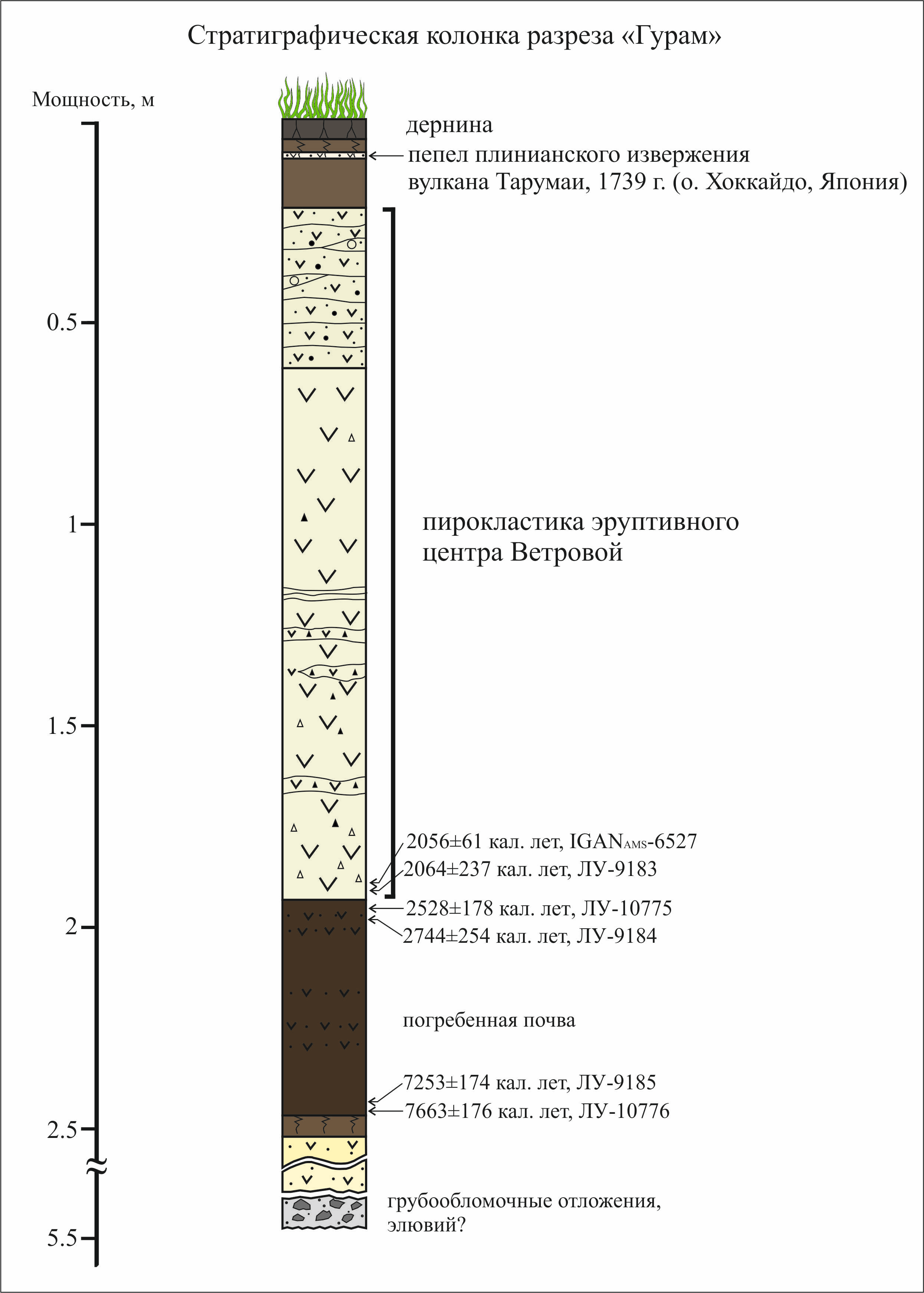 